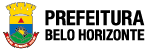 EDITAL DESCENTRA 2021POLÍTICA MUNICIPAL DE FOMENTO À CULTURAANEXO IVMODELO DE AUTODECLARAÇÃO DE RESIDÊNCIAAUTODECLARAÇÃO DE RESIDÊNCIAOBSERVAÇÕES:1. Reconhecer firma do(a) declarante ou apresentar assinatura igual à do documento de identificação apresentado.1NOME COMPLETO DO(A) PROPONENTENOME COMPLETO DO(A) PROPONENTENOME COMPLETO DO(A) PROPONENTEXXXXXXXXXXXXXXXXXXXXXXXXXXXXXXXXXXXXXXXXXXXXXXXXXXXXXXXXXXXXXXXXXXXXXXXXRG: XXXXXXXXXXXXXXXXXXXXXRG: XXXXXXXXXXXXXXXXXXXXXCPF: XXXXXXXXXXXXXXXXXXXXXDeclaro, nos termos da Lei Federal 7.115/1983, que resido no endereço abaixo informado.Por ser a expressão da verdade, firmo a presente declaração e afirmo ser o(a) único(a) responsável pelas informações ora prestadas junto à administração pública municipal de Belo Horizonte, sujeitando-me às sanções civis, administrativas e criminais previstas na legislação aplicável.Declaro ainda, para todos os fins de direito perante as leis vigentes, que a informação aqui prestada é de minha inteira responsabilidade, podendo, a qualquer momento, ser comprovada, inclusive em diligência dos órgãos municipais.Declaro, nos termos da Lei Federal 7.115/1983, que resido no endereço abaixo informado.Por ser a expressão da verdade, firmo a presente declaração e afirmo ser o(a) único(a) responsável pelas informações ora prestadas junto à administração pública municipal de Belo Horizonte, sujeitando-me às sanções civis, administrativas e criminais previstas na legislação aplicável.Declaro ainda, para todos os fins de direito perante as leis vigentes, que a informação aqui prestada é de minha inteira responsabilidade, podendo, a qualquer momento, ser comprovada, inclusive em diligência dos órgãos municipais.Declaro, nos termos da Lei Federal 7.115/1983, que resido no endereço abaixo informado.Por ser a expressão da verdade, firmo a presente declaração e afirmo ser o(a) único(a) responsável pelas informações ora prestadas junto à administração pública municipal de Belo Horizonte, sujeitando-me às sanções civis, administrativas e criminais previstas na legislação aplicável.Declaro ainda, para todos os fins de direito perante as leis vigentes, que a informação aqui prestada é de minha inteira responsabilidade, podendo, a qualquer momento, ser comprovada, inclusive em diligência dos órgãos municipais.INFORME ABAIXO O ENDEREÇO COMPLETO DA RESIDENCIA (NOME NA RUA/AVENIDA/TRAVESSA, COM N.º E, SE HOUVER, COMPLEMENTO)INFORME ABAIXO O ENDEREÇO COMPLETO DA RESIDENCIA (NOME NA RUA/AVENIDA/TRAVESSA, COM N.º E, SE HOUVER, COMPLEMENTO)INFORME ABAIXO O ENDEREÇO COMPLETO DA RESIDENCIA (NOME NA RUA/AVENIDA/TRAVESSA, COM N.º E, SE HOUVER, COMPLEMENTO)XXXXXXXXXXXXXXXXXXXXXXXX XXXXXXXXXXXXXXXXXXXXXXXX XXXXXXXXXXXXXXXXXXXXXXXXXXXXXXXXXXXXXXXXXXXXXXXX XXXXXXXXXXXXXXXXXXXXXXXX XXXXXXXXXXXXXXXXXXXXXXXXXXXXXXXXXXXXXXXXXXXXXXXX XXXXXXXXXXXXXXXXXXXXXXXX XXXXXXXXXXXXXXXXXXXXXXXXDATAASSINATURAASSINATURAXX/XX/XXXX